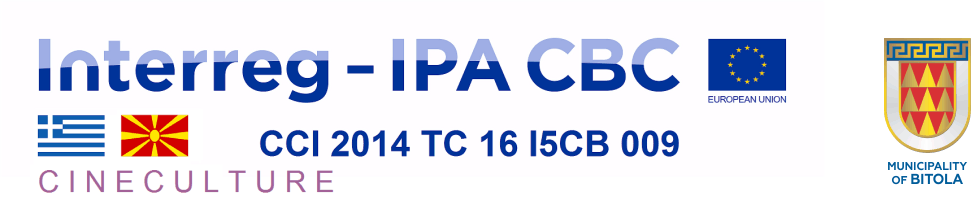 Circulation restricted to the contracting authority and to the author of the document to protect the individual and to protect privacy, commercial and industrial secrecy 	SERVICE TENDER SUBMISSION FORM  	Ref: < as per letter of invitation to tender><Contract title>
<Lot number & lot title, if applicable>Please supply one signed tender (including signed statements of exclusivity and availability from all key experts proposed, if applicable, a completed financial identification form and a completed legal entity file (only for the leader) and declarations from the Leader and all members (if you are in a consortium), together with three copies. The attachments to this submission form (i.e. declarations, statements, proofs) may be in original or copy. If copies are submitted, the originals must be dispatched to the contracting authority upon request. For economic and ecological reasons, we strongly recommend that you submit your files on paper (no plastic folder or divider). We also suggest you use double-sided printing wherever possible. All data included in this application must concern only the legal entity or entities making the tender.Any additional documentation (brochures, letters etc.) sent with your tender will not be taken into consideration. Applications submitted by a consortium (i.e. either a permanent, legally-established grouping or a grouping set up informally for a specific tender procedure) must follow the instructions applicable to the consortium leader and its members.An economic operator may, where appropriate and for a particular contract, rely on the capacities of other entities, regardless of the legal nature of the links which it has with them. If the economic operator relies on other entities it must prove to the contracting authority that it will have at its disposal the resources necessary for the performance of the contract by producing a commitment on the part of those entities to place those resources at its disposal. Such entities, for instance the parent company of the economic operator, must respect the same rules of eligibility - notably that of nationality – and must comply with the selection criteria for which the economic operator relies on them. Furthermore, the data for this third entity for the relevant selection criterion should be included in the tender in a separate document. Proof of the capacity will also have to be provided when requested by the contracting authority. With regard to technical and professional criteria, an economic operator may only rely on the capacities of other entities where the latter will perform the services for which these capacities are required. With regard to economic and financial criteria, the entities upon whose capacity the tenderer relies become jointly and severally liable for the performance of the contract.The INTERREG IPA CBC Programme is co-funded by the European Union 
and the National funds of the participating countries
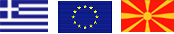 1	SUBMITTED by (i.e. the identity of the tenderer)2	CONTACT PERSON (for this tender)3	ECONOMIC AND FINANCIAL CAPACITY Please complete the following table of financial data based on your annual closed accounts and your latest projections. If annual accounts are not yet available for the current year or past year, please provide your latest estimates in the columns marked with **. Figures in all columns must be calculated on the same basis to allow a direct, year-on-year comparison to be made (or, if the basis has changed, please provide an explanation of the change as a footnote to the table). When the current ratio is set as selection criterion, for non-for-profit organisations the ratio has to be calculated without taking into account within the current liabilities the pre-financing received from donors for ongoing projects. Any other clarification or explanation which is judged necessary may also be provided. If the tenderer is a public body, please provide equivalent information.4	STAFF Please provide the following statistics on staff for the current year and the two previous years.5	AREAS OF SPECIALISATIONPlease fill in the table below to indicate any areas of specialist knowledge related to this contract for each legal entity making this tender. State the type of area of specialisation as the row heading and use the name of the legal entity as the column headings. Indicate the areas of specialist knowledge each legal entity has by placing a tick () in the box corresponding to the specialisation in which it has significant experience. Maximum 10 specialisations.6	EXPERIENCEPlease fill in the table below to summarise the main projects related to this contract carried out over the past 3 years by the legal entity or entities making this tender. The number of references to be provided must not exceed 15 for the entire tender.7	DECLARATIONSAs part of their tender, each legal entity identified under point 1 of this tender, including every consortium member, must submit a signed declaration using the attached format. The declaration may be in original or in copy. If copies are submitted, the originals must be sent to the contracting authority upon request.Moreover, each legal entity identified under point 1 of this application, including every consortium member, and each capacity-providing entity (if any) must submit a signed declaration on honour on exclusion and selection criteria (form A14 available at the following link: http://ec.europa.eu/europeaid/prag/annexes.do?chapterTitleCode=A ).8	STATEMENTI, the undersigned, being the authorised signatory of the above tenderer (for a consortium, this must include all consortium members), hereby declare that we have examined and accept without reserve or restriction the entire contents of the tender dossier for the tender procedure referred to above. We offer to provide the services requested in the tender dossier on the basis of the following documents, which comprise our technical offer, and our financial offer, which is submitted in a separate, sealed envelope:Organisation & methodologyKey experts (comprising a list of the key experts and their CVs), if requiredTenderer’s declarations (for a consortium, two from each consortium member)Statements of exclusivity and availability signed by each of the key experts, if requiredCompleted financial identification form (see Annex VI to the draft contract) providing details of the bank account into which payments under the proposed contract should be made in the event that we are awarded the contract (or the financial identification number or a copy of the financial identification form provided to the contracting authority on an earlier occasion, unless it has changed in the meantime)Completed legal entity file (or the legal entity number allocated. Alternatively a copy of the legal entity file provided to the contracting authority on an earlier occasion, unless the legal status has changed in the meantime)Duly authorised signature: an official document (statutes, power of attorney, notary statement, etc.) proving that the person who signs on behalf of the company/joint venture/consortium is duly authorised to do so.Documentary proof or statements required under the law of the country where we are effectively established (or each of the companies in case of a consortium), to show that we do not fall into any of the exclusion situations listed in Section 2.6.10.1 of the practical guide. This evidence or these documents or statements must carry a date, which is not more than one year before the date of submission of the tender. In addition, a statement is furnished stating that the situations described in these documents have not changed since then.Documentary evidence of the financial and economic capacity as well as the technical and professional capacity according to the selection criteria specified in the contract notice.[We undertake to guarantee the eligibility of the subcontractor(s) for the parts of the services for which we have stated our intention to subcontract in the organisation and methodology.] (delete this sentence if not applicable)This tender is subject to acceptance within the validity period stipulated in clause 6 of the instructions to tenderers. We understand that our tender may be rejected if we propose key experts who have been involved in preparing this project or employ them as advisers in the preparation of our tender. We also understand that this may mean exclusion from other tender procedures and contracts funded by the EU/EDF.We are fully aware that, for a consortium, the composition of the consortium cannot be changed in the course of the tender procedure, unless the contracting authority has given its prior approval in writing. We are also aware that the consortium members have joint and several liability towards the contracting authority concerning participation in the above tender procedure and any contract awarded to us as a result of it.We understand that entities upon whose capacity we rely with regard to economic and financial criteria, become jointly and severally liable for the performance of the contract.Signed on behalf of the tendererFORMAT FOR THE DECLARATION REFERRED TO IN POINT 7
OF THE TENDER SUBMISSION FORM
To be submitted on the headed notepaper of the legal entity concerned<Date><Name and address of the contracting authority — see points 8 of the instructions to tenderers >Your ref: < reference >TENDERER’S DECLARATIONDear Sir/MadamIn response to your letter of invitation for the above contract we, < name(s) of legal entity or entities>, hereby declare that we:  are submitting this tender [ on an individual basis ]* [ as member of the consortium led by < name of the leader> [ourselves ]]* for this contract. We confirm that we are not participating in any other tender for the same contract in any form (as a member, leader, in a consortium or as an individual candidate);agree to abide by the ethics clauses in Section 13 of the instructions to tenderers, have not been involved in the preparation of the project which is the subject of this tender procedure unless it is proved that the involvement in previous stages of the project does not constitute unfair competition, and have no professional conflicting interests and/or any relation with other tenderers or other parties in the tender procedure or behaviour which may distort competition at the time of submission of this tender according to Section 2.5.4. of the practical guide;[have attached a current list of the enterprises in the same group or network as ourselves ] [are not part of a group or network ]* and have only included data in the tender form concerning the resources and experience of [our legal entity] [our legal entity and the entities for which we attach a written undertaking]*;will inform the contracting authority immediately if there is any change in the above circumstances at any stage during the implementation of the tasks; fully recognise and accept that if the above-mentioned persons participate in spite of being in any of the situations listed in Section 2.6.10.1.1. of the practical guide or if  the declarations or information provided prove to be false they may be subject to rejection from this procedure and to administrative sanctions in the form of exclusion and financial penalties up to 10 % of the total estimated value of the contract being awarded and that this information may be published on the Commission website in accordance with the Financial Regulation in force;are aware that, for the purposes of safeguarding the EU’s financial interests, our personal data may be transferred to internal audit services, to the European Court of Auditors, to the Financial Irregularities Panel or to the European Anti-Fraud Office.We understand that our tender and the expert may be excluded if we propose the same key expert as another tenderer or if we propose a key expert who is engaged in an EU/EDF financed project if the input from his/her position in that contract could be required on the same dates as his/her work under this contract.We understand that if we fail to respond within the delay after receiving the notification of award, or if the information provided is proved false, the award may be considered null and void.DECLARATION ON HONOUR ON EXCLUSION AND SELECTION CRITERIAInsert form A14.* Delete as applicable If this declaration is completed by a consortium member:The following table contains our financial data as included in the consortium’s application form. These data are based on our annual closed accounts and our latest projections. Estimated figures (i.e. those not included in annual closed accounts) are given in the columns marked with **. Figures in all columns are calculated on the same basis to allow a direct, year-on-year comparison to be made (or, if the basis has changed, an explanation of the change must be provided as a footnote to the table). When the current ratio is set as selection criterion, for non-for-profit organisations the ratio has to be calculated without taking into account within the current liabilities the pre-financing received from donors for ongoing projects. Any clarification or explanation which is judged necessary may also be provided. The following table contains statistics on our staff, as included in the consortium’s tender form:Yours faithfully,<Signature of authorised representative><Name and position of authorised representative>Statement of exclusivity and availability

Publication ref:____________________I, the undersigned, hereby declare that I agree to participate exclusively with the tenderer < tenderer name > in the above-mentioned service tender procedure. This includes that I will not be proposed as a replacement expert in this tender procedure. I declare that I am able and willing to work for the period(s) set for the position for which my CV has been included if this tender is successful, namely:I confirm that I do not have a confirmed engagement as key expert in another EU/EDF-funded project, or any other professional activity, incompatible in terms of capacity and timing with the above engagements.By making this declaration, I understand that I am not allowed to offer my services as an expert to any other tenderer participating in this tender procedure. I am fully aware that if I do so, I will be excluded from this tender procedure, the tenders will be rejected, and I may also be subject to exclusion from other tender procedures and contracts funded by the EU/EDF.I also declare that I am not in a situation of conflict of interest or unavailability and commit to inform the tenderer(s) of any change in my situation.I acknowledge that I have no contractual relations with the contracting authority and in case of dispute concerning my contract with the contractor I shall address myself to the latter and/or to the competent jurisdictions.[For information, I have signed a statement of exclusivity and availability for the following tender(s):Should I receive a confirmed engagement I declare that I will accept the first engagement offered to me chronologically. Furthermore I will notify the tenderer immediately of my unavailability. ]Name(s) of legal entity or entities making this applicationNationalityLeaderMemberEtc. NameOrganisationAddressTelephoneFaxe-mailFinancial dataData requested in this table must be consistent with the selection criteria set in the contract notice2 years before last year<specify>EURYear before last year5<specify>
EURLast year5
<specify>EURAverage 
EUR[Past yearEUR]**[Current year
EUR]**Annual turnover, excluding this contractCurrent assets Current liabilities Current ratio (current assets/current liabilities)Annual ManpowerYear before past yearYear before past yearPast yearPast yearCurrent yearCurrent yearPeriod averagePeriod averageOverallRelevant fields11OverallRelevant fields 11OverallRelevant fields 11OverallRelevant fields 11Permanent staff 12Other staff 13TotalPermanent staff as a proportion of total staff (%)%%%%%%%%LeaderMember 2Member 3Etc.Relevant specialisation 1Relevant specialisation 2Etc.Ref no (maximum 15)Project titleProject titleName of legal entityCountryOverall contract value (EUR)Proportion carried out by legal entity (%)18No of staff providedName of clientOrigin of fundingDates (start/end)Name of consortium members, if any………………………Detailed description of projectDetailed description of projectDetailed description of projectDetailed description of projectDetailed description of projectDetailed description of projectType and scope of services providedType and scope of services providedType and scope of services provided………………………NameSignatureDateFinancial dataData requested in this table must be consistent with the selection criteria set in the contract notice2 years before last5<specify>EURYear before last year5<specify>EURLast year5<specify>EURAverage6EUR[Past yearEUR]**[Current yearEUR]**Annual turnover 7, excluding this contractCurrent assets8 Current liabilities9 [Current ratio (current assets/current liabilities)Not applicableNot applicableNot applicableNot applicableNot applicable]Average manpowerYear before past yearYear before past yearPast yearPast yearCurrent yearCurrent yearPeriod averagePeriod averagePeriod averageOverallRelevant fields 11OverallRelevant fields 11OverallRelevant fields 11OverallRelevant fields 11Relevant fields 11Permanent staff 12Other staff 13FromToAvailability< start of period 1 >< end of period 1 >[full time] [part time]< start of period 2 >< end of period 2 >[full time] [part time]< etc. >Tender referenceSubmission deadline for the tenderTendered engagement< tender reference >< date >[full time] [part time]< tender reference >< date >[full time] [part time]< etc. >NameSignatureDate